Berufsfachschule BaselSearch results for "Englische Bücher"Author / TitlePlace, Editor, YearMedientypCall number / Availability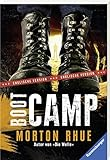 Rhue, Morton 1950-Boot camp[Ravensburg] : Ravensburger Buchverl., 2007Englische BelletristikRHUEavailable